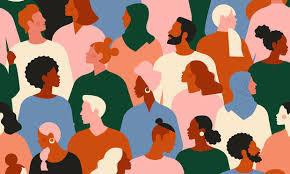 GREATER PHILADELPHIA AREA COUNSELING ASSOCIATION & PENNSYLVANIA COUNSELINGASSOCIATION PRESENTS THE 5TH ANNUAL TRAUMA SYMPOSIUM:TRAUMA-INFORMED CARE: LIFTING UP THE VOICES OF THE UNDERREPRESENTEDTopic 1 Prolonged Exposure Trauma Counseling for Refugees Topic 2 Housing as Trauma Informed CareTopic 3 Supporting Child Survivors of AbuseTopic 4 Crafting a Practitioner Accountability Plan for Working with LGBTQ+ TraumaTopic 5 Mentorship Programs for Under-Represented Minority Students (CES & Masters)The Pennsylvania Counseling Association has been approved by NBCC as an approved Continuing Education Provider. ACEP no. 2039. Programs that do not qualify for NBCC credit are clearly identified. The Pennsylvania Counseling Association is solely responsible for all aspects of this program.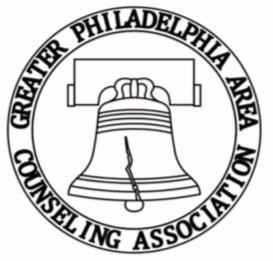 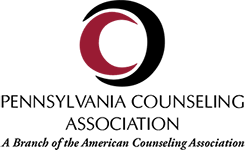 